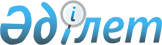 Ақмола қаласын Қазақстан Республикасының астанасы деп жариялау туралыҚазақстан Республикасы Президентiнiң Жарлығы 1997 жылғы 20 қазандағы N 3700



      "Қазақстан Республикасының астанасы туралы" Қазақстан Республикасы Президентiнiң 1995 жылғы 15 қыркүйектегi Заң күшi бар Жарлығына, "Қазақстан Республикасының астанасын көшiру туралы" Қазақстан Республикасы Жоғарғы Кеңесiнiң 1994 жылғы 6 шiлдедегi N 106 қаулысына сәйкес қаулы етемiн: 



      1. Ақмола қаласы 1997 жылғы 10 желтоқсаннан бастап Қазақстан Республикасының астанасы болып жариялансын. 



      2. Ақмола қаласының Қазақстан Республикасының астанасы ретiнде ресми тұсаукесерi 1998 жылғы 10 маусымда өткiзiлсiн. 



      3. Қазақстан Республикасының Үкiметi, Қазақстан Республикасы Президентiнiң Iс Басқармасы, Жоғары және орталық мемлекеттiк органдарды Ақмола қаласына көшiру жөнiндегi мемлекеттiк комиссия осы Жарлықтың орындалуын қамтамасыз ететiн болсын. 



      4. Осы Жарлық жарияланған сәтiнен бастап күшiне енедi. 

    Қазақстан Республикасының



            Президентi

					© 2012. Қазақстан Республикасы Әділет министрлігінің «Қазақстан Республикасының Заңнама және құқықтық ақпарат институты» ШЖҚ РМК
				